Муниципальное бюджетное дошкольное образовательное учреждение муниципального образования город Краснодар «Детский сад комбинированного вида № 202»Офлидис Н.Н.методическое пособиеЗдоровьесберегающие технологии в эмоциональном развитии и певческих навыков детей старшего дошкольного возраста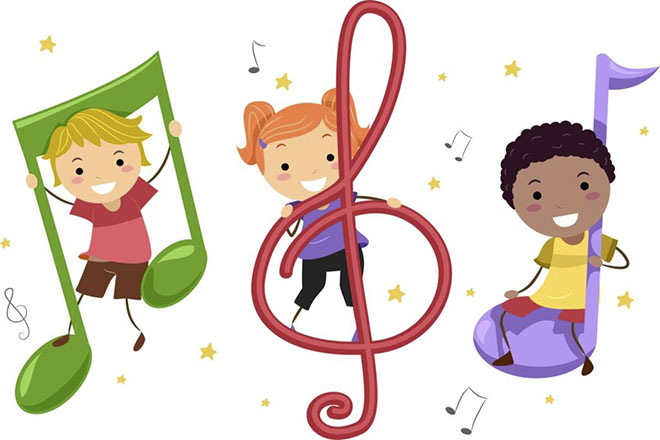 Краснодар 2016СодержаниеПояснительная запискаАктуальность.  Дошкольный возраст – самый благоприятный период для формирования и развития певческого голоса. Занятия пением являются очень важной составляющей гармоничного развития дошкольника. Влияние музыки на организм человека установили физиологи В.М. Бехтерёв, И.П. Павлов.  В пении успешно формируется весь комплекс музыкальных способностей: эмоциональная отзывчивость на музыку, ладовое чувство, музыкально-слуховые представления, чувство ритма. Пение укрепляет лёгкие и весь дыхательный аппарат, а в сочетании с движением формирует хорошую осанку, координирует ходьбу. Пение влияет на общее состояние организма ребёнка, вызывает реакции связанные с изменением и улучшением кровообращения (а, значит, и улучшение обмена веществ), дыхания (значительно сокращается частота заболеваний дыхательной системы, носоглотки). Правильно поставленное пение организует деятельность голосового аппарата, укрепляет голосовые связки, развивает приятный тембр голоса. Правильная поза влияет на равномерное и более глубокое дыхание. Пение, развивая координацию голоса и слуха, улучшает детскую речь.Опираясь на исследования и опыт ведущих музыкантов–теоретиков и практиков, широко используя новейшие достижения музыкальной педагогики, выстроена система развития певческих навыков детей дошкольного возраста. В основе работы по развитию певческих навыков  лежат идеи детского музыкального воспитания К. Орфа, Емельянова В.В., Д.Б.Огороднова,И.Микиты,  а также методические рекомендации Тютюниковой Т.Э., Струве Г.А.. и других современных педагоговЦель: использование здоровьесберегающие технологий, включенных в процесс работы над песней, обеспечивающих каждому ребенку укрепление физического здоровья; формирование и развитие у детей певческих умений и навыков.Задачи:развивать певческие навыки у детей старшего дошкольного возраста с использованием здоровьесберегающих технологий, исходя из возрастных особенностей детей;развивать музыкальные способности (эмоциональная отзывчивость на музыку, ладовое чувство, музыкально-слуховые представления, чувство ритма);формировать основы певческой и общемузыкальной культуры (эстетические эмоции, интересы, оценки, вокально-хоровые умения и навыки) ;развивать музыкальный слух (различать интонационно точное и неточное пение, звуков по высоте, длительности, слушание себя при пении и исправление своих ошибок), используя здоровьесберегающие технологии;развивать певческий голос, укреплять и расширять диапазон певческого голоса с помощью здоровьесберегающих технологий;с помощью здоровьесберегающих технологий повысить адаптивные возможности детского организма (активизация защитных свойств, устойчивости к заболеваниям) ;способствовать всестороннему духовному и физическому развитию детей с использованием здоровьесберегающих технологий.Эти задачи решаются на основе определённого песенного репертуара, применения соответствующих технологий, методов и приёмов обучения, различных форм организации музыкальной деятельности детей.Песенный репертуарвключает в себя:-упражнения для развития певческого голоса и слуха;-детские песни для различных видов музыкальной деятельности (слушание, хоровое и сольное пение, пение с движениями, игра на музыкальных инструментах с пением, музыкальная грамота, творчество.РепертуарВалеологические песенки-распевки.Несложные, добрые тексты  и мелодия, состоящая из звуков мажорной гаммы, поднимают настроение, задают позитивный тон к восприятию окружающего мира, улучшают эмоциональный климат на занятии, подготавливают голос к пению. Например: Доброе утро!Цель распевания- подготовка голосовых связок к пению и упражнение в чистом интонировании определенных интервалов и  имеют здоровьесберегающую направленность.Задачи: предупреждать заболевания верхних дыхательных путей, укреплять хрупкие голосовые связки детей, подготовить их к пению.Валеологические песни-распевки дети быстро усваивают, быстро запоминают и больше проявляют интереса к короткой песенке.  Доступные для восприятия и воспроизведения тексты распевок и приятная мелодия поднимают настроение, задают позитивный тон, улучшают эмоциональный климат на занятии, подготавливают голосовой аппарат к пению.В работе над развитием певческих навыков мне большую помощь оказывают методические пособия «Учите детей петь» Т.М. Орловой , ''Развитие детского голоса в процессе обучения пению'' Стуловой Г.П., «Развитие музыкальных способностей детей» М.А. Михайловой, ''Методика музыкального воспитания в детском саду'' Ветлугиной Н.А.   и «Система музыкально-оздоровительной работы в детском саду: занятия, игры, упражнения» О.Н. Арсеневской.Короткие песенки-упражнения дети осваивают на слух, сравнивают отдельные звуки по высоте, определяют, какой звук выше, какой ниже. Попевки помогают детям понять движение звуков и т.д. Так же могут использоваться упражнения направленные на правильное певческое формирование гласных и правильное произношение согласных звуков.Таким образом, вокальные упражнения позволяют добиться положительных результатов в развитии певческих навыков у детей старшего дошкольного возраста, подготовке голосового аппарат к исполнению песни, развивают музыкальный слух, а так же поднимают настроение.Дыхательная гимнастикаПериферические органы слуха, дыхания, голоса, артикуляции неразрывно связаны и взаимодействуют между собой под контролем центральной нервной системы.  В ДОУ музыкальные занятия включают несложные упражнения дыхательной гимнастики А.Н. Стрельниковой, которые повышают показатели диагностики дыхательной системы, развития певческих способностей детей. Упражнения на развитие дыхания играют важную роль в системе оздоровления дошкольников. Если у ребенка ослабленное дыхание, то оно не дает ему полностью проговаривать фразы, правильно строить предложения, даже петь песни – приходится вдыхать воздух чаще.Основные задачи дыхательных упражнений на музыкальных занятиях:Укреплять физиологическое дыхание детей (без речи).Формировать правильное речевое дыхание (короткий вдох – длинный выдох).Тренировать силу вдоха и выдоха.Развивать продолжительный вдох. «Насос» («Накачиваем шины»)По шоссе летят машины-
все торопятся, гудят.
Мы накачиваем шины,
Дышим много раз подряд. Дети стоят, слегка ссутулившись; голова без напряжения слегка опущена вниз ( смотреть себе под ноги); руки находятся перед собой кистями к коленям, слегка согнуты в локтях и абсолютно расслаблены.На счёт «раз» слегка кланяемся вниз - руки, выпрямляясь, лёгким движением тянутся к полу, голова опущена – вдох ( в конечной точке поклона). Опускается вниз верхняя часть туловища, то есть наклон осуществляется за счёт скругленной  спины, ноги прямые.«Два» - выпрямились, но не полностью, то есть спина не ровная и прямая, слегка наклонена, как бы ссутулилась, - выдох ушёл пассивно.«Машина»(обучение постепенному выдоху воздуха)И.П. - Дети становятся на одной линии, делают вдох через нос  («наливают бензин») и выпускают воздух через рот, при этом делая язычком  «тр-р-р» , копируя работу мотора. Победитель тот, кто дальше всех «уехал» на одном дыхании.«Цветок».(упражнение направленно на достижение дыхательной релаксации за счет физиологического рефлекса, в результате которого при вдохе носом происходит расслабление гладкой мускулатуры бронхов).И.П. - стоя. Руки опущены. Глаза закрыты. Делается медленный вдох, будто вдыхается аромат цветка. Выдыхаем через рот, губки «трубочкой», медленно выпуская воздух.«Собачка»(закаливание зева)И.П . - стоя. Язык высунуть изо рта. Делать быстрые дыхательные движения, добиваясь охлаждения зева.(как это делает собачка)Особенностью работы над дыханием является постепенное и индивидуальное увеличение нагрузок под контролем педагога. Часть упражнений выполняется под счет, часть – под музыку.При разучивании упражнений  важно сначала показать  его с пояснениями, а  затем предложить детям повторить упражнение вместе , контролируя действия каждого ребенка.В качестве речевого материала на занятиях использую сначала гласные звуки, потом слоги, слова, фразы. Постепенно продолжительность речевого выдоха у детей возрастает.Пение с предшествующей дыхательной гимнастикой оказывает на детей психотерапевтическое, оздоравливающее и даже лечебное воздействие: положительно влияет на обменные процессы; способствуют восстановлению центральной нервной системы; улучшает дренажную функцию бронхов; восстанавливает нарушенное носовое дыхание; исправляет развившиеся в процессе заболеваний различные деформации грудной клетки и позвоночника. Игровой самомассажИгровой массаж тоже проводится на музыкальных занятиях. Тысячи лет назад тибетские врачеватели установили: нам приятно хлопать в ладоши, ходить босиком, так как это бессознательно посылает положительные сигналы внутренним органам. Приемы массажа полезны не только больному, но и здоровому человеку.Делая самомассаж определенной части тела, ребенок воздействует на весь организм в целом. Полная уверенность в том, что он делает что-то прекрасное, развивает у человека позитивное отношение к собственному телу. Ребенок может легко этому научиться в игре.Использование игрового массажа  М. Картушиной  повышает защитные свойства верхних дыхательных путей и всего организма, нормализует вегетососудистый тонус, деятельность вестибулярного аппарата и эндокринных желез. Частота заболеваний верхних дыхательных путей снижается. Выполнение массажных манипуляций расширяет капилляры кожи, улучшая циркуляцию крови и лимфы, активно влияет на обменные процессы организма, тонизирует центральную нервную систему.  Обучение простейшим массажным приемам проводится в игре.Цель – обучение детей посредством правильного выполнения игрового массажа благотворно влиять на внутренние органы: сердце, легкие, кишечник, воздействия на биологически активные точки тела.При проведении массажа важно научить детей не давить на точки, а массировать их мягкими движениями пальцев, слегка надавливая или легко поглаживая. Массирующие движения следует выполнять в направлении от периферии к центру.(от кистей рук к плечу и т.д.)1. Проводя массаж определенных частей тела, используются поглаживание, разминание, растирание, легкие постукивания .2. Пальцы рукможно вытягивать, разминая, или выполнять круговые растирания. Большой палец руки связан с легкими и печенью; указательный – с пищеварительным трактом, печенью, толстой кишкой; средний – с сердцем, кровообращением; безымянный – с нервной системой и здоровьем в целом; мизинец – с сердцем, тонким кишечником. В центре ладони находится точка повышения активности.3. Массаж головы улучшает кровообращение, снимает головную боль. Массируя голову, дети могут «бегать» по ней пальцами, взъерошивать или приглаживать волосы, «рисовать» спиральки от висков к затылку. Данные упражнения нельзя выполнят детям с повышенным внутричерепным, глазным, артериальным давлением, с заболеваниями нервной системы и головного мозга.4.Самомассаж ушей выполняется разогретыми трением ладонями и пальчиками – потереть, подергать в разные стороны мочки ушей, погладить ушки, гладить завитки ушей и т.п.Весёлые потешки для массажаДве тетериБили лён(Дети стоят « паровозиком»).Игровой массаж тела «Зайка»Артикуляционная гимнастикаОсновная цель: выработка качественных, полноценных движений органов артикуляции, подготовка к правильному произношению фонем.Задачи артикуляционной гимнастики на музыкальных занятиях:формировать артикуляцию различных звуков;закреплять артикуляционные уклады различных звуков в слогах, словах, фразах;совершенствовать подвижность и точность движений языка и губ (активизация движений кончика языка, выполнение дифференцированных движений кончиком языка, отграничение движений языка и нижней челюсти);увеличить объем слуховой памяти и внимания;учить выделять сильные доли в цепочке слогов;развивать музыкальную память, запоминания текста песен;совершенствовать дикцию;развивать чувство ритма;совершенствовать пространственную ориентировку в координатах: вправо-влево, вверх-вниз, в сторону, вперед-назад.Артикуляционная гимнастикане занимает много времени, но эффективно активизирует речевой аппарат, помогает устранить напряженность и скованность артикуляционных мышц, разогреть мышцы языка, губ, щек, челюсти, развить мимику, артикуляционную моторику, а также выразительную дикцию.Для правильного звукообразования большое значение имеет четкая работа голосового аппарата (нижней челюсти, губ, мягкого неба с маленьким язычком), поэтому для достижения этой цели на каждом занятии провожу разминку – артикуляционную гимнастику по системе Емельянова В.В. Эти упражнения не только развивают певческий голос, но и способствуют его охране, укрепляют здоровье ребенка.В артикуляционную гимнастику входит:работа с языком (покусать кончик языка, пожевать язык попеременно левыми и правыми боковыми зубами, пощелкать язычком в разной позиции, вытянуть язык, свернуть в трубочку и т.д.);с губами (покусать зубами нижнюю и верхнюю губу, оттопырить нижнюю губу, придав лицу обиженное выражение, поднять верхнюю губу, открыв верхние зубы, придав лицу выражение улыбки), массаж лица от корней волос до шеи собственными пальцами.Упражнения на артикуляцию детям интересны, доступны, проводятся в игровой форме. Игровая ситуация усиливает интерес детей к певческой деятельности, делает более осознанным восприятие и содержание песни.Так, «путешествуя» вместе с язычком, дети знакомятся со всеми частями речевого аппарата: языком, зубами, губами, небом. Затем осваиваем артикуляционные упражнения:«Язычок проснулся» (толкать язычком в правую и левую щеку);«Язычок, покажись!» (покусать кончик языка);«Зубов не страшись!» (высовывать язык вперед и убирать назад); «Зубы кусаются» (покусать нижнюю и верхнюю губу по всей поверхности);«Губки хохочут» (в улыбке открыть верхние губы);«Губки обижаются» (вывернуть нижнюю губу);«Вкусный язычок» (пожевать язык боковыми губами);«Чистые зубки» (провести языком между верхней губой и зубами и между нижней губой и зубами);«Улыбка» (улыбнуться).В игре ребёнок самоутверждается, как личность, у него развивается фантазия. Сами того не замечая, дошкольники решают в игре сложные задачи по развитию дикции и артикуляции. Важно и то, что именно этот вид широко используется детьми в самостоятельной музыкальной деятельности вне занятий.Артикуляционные упражнения бывают беззвучными и с участием голоса. На  музыкальных занятиях эти упражнения проводятся под счет с хлопками под музыку, а так же в сочетании с дыхательно-голосовыми упражнениями. Артикуляционная гимнастика не должна быть утомительной и продолжаться не более 3-х минут перед пением. Упражнения выполняем с детьми сидя, так как в таком положении у ребенка прямая спина, тело не напряжено, ноги и руки находятся в спокойном положении. Ребенок должен хорошо видеть лицо взрослого и, если есть возможность, свое лицо в зеркалеВ процессе выполнения артикуляционных упражнений слежу за точностью выполнения детьми движений, темпом выполнения, за сохранением положительного эмоционального настроя у каждого ребенка.Обязательное условие на занятиях – движение  рук одновременно с пением.  Руки помогают осуществить музыкальные действия более осмысленно,  выразительно и разнообразно, что позволяет достичь успехов даже с самыми слабыми детьми.Когда исполняются попевки на двух нотах соль-ми, ладошкой показываем движение мелодии вверх-вниз, т.е. руки повторяют движения мелодии, или же они повторяют  поступенное  движение мелодии  вверх или вниз, или же отрывистые движения  звука  на стаккато, или же мягкие движения рук – плавный звук на легато. Этот прием помогает детям сознательно управлять процессом звукоизвлечения.Красивые, пластичные движения рук,  дирижирование, активные, широкие движения, положительные эмоции – все это оказывает благотворное влияние на психологическое и физическое здоровье детей.В результате такой работы улучшились показатели  уровня развития речи детей, певческих навыков, а также -  музыкальная память, внимание.Речевые упражненияРечевое  музицирование необходимо, так как музыкальный слух развивается в тесной связи со слухом речевым. В речевых играх Т.Тютюнниковой текст поётся или ритмично декламируется. Основой служит детский фольклор.  К звучанию добавляются музыкальные инструменты, звучащие жесты, движение, сонорные и колористические средства. Речевые игры эффективно влияют на развитие эмоциональной выразительности речи детей, двигательной активности, позволяют детям укрепить голосовой аппарат и овладеть всеми выразительными средствами музыки.Кроме того, формирование речи у человека идет при участии жестов, которые могут сопровождать, украшать и даже заменять слова. Пластика вносит в речевое музицирование пантомимические и театральные возможности. Использование речевых игр на музыкальных занятиях эффективно влияет на развитие эмоциональной выразительности речи детей, двигательной активности. Например: «Лиса по лесу ходила».
Задача:  развитие ритмичности, координации, внимания.«Скок-скок-поскок».
Задача: развивать внимание, ритмичность, координацию движений. В конце все останавливаются, ведущий вступает в диалог с кем-нибудь из участников ( «ритмический разговор»). «Кап-Кап!» сл. Е. МакшанцевойЗадача: Одновременно с игрой на треугольниках пропевать на двух нотах ( соль-ми) текст стишка,следить за ритмическим рисунком. Можно разделиться на две команды (нечётные и чётные строчки чередовать). -Кап,кап, кап! Кап, кап, кап!
Что там за оконцем?
Кап, кап, кап! Кап, кап, кап!
Что блестит на солнце?
Кап, кап, кап! Кап, кап, кап! Капают капели!
То весна к нам пришла, птицы прилетели! Таким образом, использование системы специальных упражнений различных игр, индивидуальная работа с детьми – все это позволило добиться положительных результатов в развитии певческих навыков у детей старшего дошкольного возраста.Музыкотерапия -  важная  составляющая  музыкально – оздоровительной работы ДОУ.  Это создание такого музыкального сопровождения, которое способствует коррекции психофизического статуса детей в процессе их двигательно-игровой деятельности. Слушание правильно подобранной музыки повышает иммунитет детей, снимает напряжение и раздражительность, головную и мышечную боль, восстанавливает спокойное дыхание.Взаимодействие музыкального руководителя с воспитателями и родителями в развитии певческих навыков. Важнейшим этапом в развитии певческих навыков является дошкольное детство. Однако успех в формировании певческого голоса зависит не только от плодотворной работы педагогического коллектива ДОУ по музыкальному воспитанию, но и от отношения к музыке в семье.Для успешного освоения детьми певческих навыков необходима совместная работа музыкального руководителя воспитателей и родителей.Семья с устойчивыми культурными традициями может более полноценно, учитывая индивидуальные особенности своего малыша, развивать у него те или иные музыкальные способности, в частности развитие певческих навыков.Музыкальное воспитание в семье может проходить в различных формах – совместное посещение концертов и детских музыкальных конкурсов, домашнее пение, разучивание  детских песен, прослушивание произведений современной и классической музыки (желательно по рекомендации музыкального руководителя), подготовка музыкальных номеров к утренникам детского сада. Огромную роль играет благоприятная эмоциональная атмосфера и домашний уют. Ведь детям так важно понимание близких, их поддержка во всех творческих начинаниях.Использование здоровье сберегающих технологий не только на занятиях в ДОУ, но  и в семейном воспитании помогает более эффективно развивать музыкальные способности дошкольников, сохранять и укреплять их здоровье. Каждому родителю, посетившему музыкальное занятие понравится то, как его ребёнок сопит носиком, играет с пальчиками , усердно делает массаж. Но вдвойне полезнее для малыша будет повторение этих игр дома, вместе с мамой и папой.Возможно, родителям станет интересно почитать литературу по оздоровлению детей. В этом могут помочь индивидуальные беседы с опытными педагогами детского сада , материалы папки-передвижки, содержащие артикуляционные, пальчиковые и речевые игры, фотографии фрагментов занятий и праздников.Музыка прочно вошла в быт ребят. Они поют в группе, дома для родителей и вместе с родителями, не только в сопровождении инструмента, но и самостоятельно без чьей-либо помощи.Успех занятий невозможен без совместной деятельности музыкального руководителя и воспитателя, который активно помогает, организует самостоятельное музицирование детей в группе.     Воспитатели  организовали предметно-развивающую среду для развития музыкальных способностей. В группах есть музыкальный центр, диски с  музыкой для детей, в том числе музыкой для режимных моментов : колыбельные песни, музыкой разного характера.Музыкотерапия проводится педагогами ДОУ в течение всего дня - детей встречают, укладывают спать, поднимают после дневного сна под соответствующую музыку, используют ее в качестве фона для занятий, свободной деятельности.Для родителей выставляются папки-передвижки с материалами о музыкальном воспитании в семье, а также о развитии певческих навыков.Работая с родителями, оформлялись родительские уголки со следующими  темами по развитию певческих навыков: «Пальчиковые игры с детьми»;
« Игровой самомассаж»; « Игры с использованием музыкальной терапии»,
« Охрана детского голоса».На консультациях с родителями  очень важно донести вред крикливого пения, громкого разговора, особенно на улице в сырую холодную погоду, чтобы они не позволяли детям пить холодную воду, есть мороженое в разгоряченном состоянии во избежание простуды, заболеваний голосового аппарата.Также в родительском уголке был выложен список с музыкальным репертуаром для слушания и пения дома. Этот репертуар пригоден и для воспитателей в использовании музыки в режимных моментах: умывании, зарядке, релаксации и т.д.Рекомендации родителям и воспитателям в выборе музыкального материалаФормы решения задач развития певческих навыков совместно с семьёй и воспитателем группыЛитератураАбелян Л. «Забавное сольфеджио» (учебное пособие для детей дошкольного возраста), С. П., 1992.Арсеневская О.Н. Система музыкально-оздоровительной работы в детском саду: занятия, игры, упражнения. Волгоград: Учитель, 2009.Ветлугина Н.А. ''Методика музыкального воспитания в детском саду'', М., ''Просвещение'', 1989гГаврючина Л.В. Здоровьесберегающие технологии в ДОУ. – М.:Сфера, 2008г.Емельянов В.В. ''Фонопедический метод развития голоса. Первый уровень: развивающие голосовые игры.''СПб, 1999 г.Картушина М.Ю. Логоритмические занятия в детском саду. -М.:Сфера, 2004г.Картушина М.Ю. "Оздоровительные занятия с детьми 6-7 лет" г.Москва, изд. ТЦ "Сфера", 2008.Кисилёва Л.С. Проектный метод в деятельности дошкольного учреждения. – М.:Аркти, 2005г.Кокина Н.А. Реализация образовательной области «Музыка» в соответствии с ФГТ.// Справочник музыкального руководителя.2012.№0.С. 18.Метлов Н.А. ''Музыка детям'' :Пособие для воспитателя и музыкального руководителя. - М., ''Просвещение'', 1985 г.Михайлова М.А. Развитие способностей детей. Ярославль: Академия развития, 1997.Орлова Т.М., Бекина С.М. ''Учите детей петь. Песни и упражнения для развития голоса у детей 5 – 6 лет'', М., ''Просвещение'', 1987 г.Орлова Т.М., Бекина С.М. ''Учите детей петь. Песни и упражнения для развития голоса у детей 6 – 7 лет'' М., 1988 г.Подольская Е.И. "Формы оздоровления детей 4-7 лет" г.Волгоград, изд. "Учитель", 2009Радынова О.П. « Музыкальное воспитание дошкольников», М.: Издательский центр «Академия», 2000.Стулова Г.П. ''Развитие детского голоса в процессе обучения пению'', М., Издательство ''Прометей'', МГПУ им. В.И.Ленина,1992 г.Тютюнникова Т.Т. «Элементарное музицирование», (Авторская программа), М., 2005г.Пояснительная записка3РепертуарВалеологические песенки-распевки5Дыхательная гимнастика6Игровой самомассаж9Артикуляционная гимнастика11Речевые упражнения14Взаимодействие музыкального руководителя с воспитателями и родителями в развитии певческих навыков16Рекомендации родителям и воспитателям в выборе музыкального материала18Формы решения задач развития певческих навыков совместно с семьёй и воспитателем группы19Литература21Доброе утро!
Улыбнись скорее!
И сегодня весь день
Будет веселее.
Мы погладим лобик,
Носик и щечки.
Будем мы красивыми,
Как в саду цветочки!
Разотрем ладошки
Сильнее, сильнее!
А теперь похлопаем
Смелее, смелее!

Ушки мы теперь потрем
И здоровье сбережем.
Улыбнемся снова,
Будьте все здоровы!Поворачиваются друг к другу.
Разводят руки в стороны.
Хлопают в ладоши.
Выполняют движения по тексту. 

Постепенно поднимают руки вверх, "фонарики".
Движения по текстуПотирают ушки

Разводят руки в стороныНа лугу, на лугу
Стоит миска творогу.
Прилетели две тетери,
Поклевали, улетели.Дети гладят животик
по часовой стрелке.
«Бегают» пальчиками по телу.
Щиплют двумя пальцами.
Машут руками.Били лён, били,
Топили, топили,
Колотили, колотили,
мяли, мяли.
Трепали, трепали,
белы скатерти ткали,
На столы накрывали.Стучат друг другу кулачками по спине.
Растирают ладонями.
Шлёпают ладошками.
Разминают пальцами.
Трясут за плечи.
«Чертят» по спине рёбрами ладоней.
Поглаживают ладонями.Зайка белый прибежал
И по снегу прыгать стал
Прыг – скок, прыг – скок!
Непоседа наш дружок.Зайка прыгнул на пенёк,
В барабан он громко бьёт:
Бум-бум-тра-та-та!
Зимой погода – красота!А в лесу такой мороз!
зайка наш совсем замёрз.
Лапками – хлоп-хлоп!
Ножками – топ-топ!Носик – трёт-трёт-трёт,
Ушки – мнёт-мнёт-мнёт.
Прыгай выше, зайка,
Зайка - попрыгайка.Дети легко постукивают пальцами по ступням ног.Дети шлёпают ладошками по коленям.Дети хлопают ладошками по плечам.Хлопают в ладоши.
Топают.Поглаживают крылья носа.
пощипывают ушки.Лёгкие прыжки.Лиса по лесу ходила,Дробный шаг по кругуЗвонки песни заводила.На последний слог- разворот лицом в   кругЛиса лычки драла,Хлопки-тарелкиСебе лапотки сплела.Поочерёдное выставление ног на пяткуСкок-скок-поскок,Сколочу мосток,Серебром замощу,Всех ребят пущу.Ритмичные поскоки по кругу, в руках — деревянные ложки или кубики, на них отстукивается ритм стиха Классика:1.    И.С.Бах. "Прелюдия до мажор".2.    И.С.Бах. "Шутка".3.    И.Брамс. "Вальс".4.    А.Вивальди "Времена года"5.    Д.Кабалевский "Клоуны"6.    Д.Кабалевский "Петя и волк"7.    В.А.Моцарт "Маленькая ночная серенада"8.    В.А.Моцарт "Турецкое рондо"9.    И.Штраус "Полька "Трик-трак"Детские песни:1.    "Антошка" В.Шаинский2.    "Бу-ра-ти-но" Ю.Энтин3.    "Будьте добры" А.Санин4.    "Веселые путешественники" М.Старокадомский5.    "Все мы делим пополам" В.Шаинский6.    "Да здравствует сюрприз" Ю.Энтин7.    "Если добрый ты" Б.Савельев8.    "Настоящий друг" Б.Савельев9.    "Песенка о волшебниках" Г.ГладковМузыка для пробуждения после дневного снаМузыка для релаксации1.    Э.Григ "Утро"2.    Ф.Лист "Утешения"3.    Ф.Мендельсон "Песня без слов"4.    М.Мусоргский "Балет невылупившихся птенцов"5.    М.Мусоргский "Рассвет на Москва-реке"6.    А.Дворжак "Славянский танец"7.    А.Дворжак "Славянский танец"8.    К.Сен-Санс "Аквариум" А.Дворжак "Славянский танец"1.    Т.Альбиони "Адажио"2.    И.С.Бах "Ария из сюиты №3"3.    Л.Бетховен "Лунная соната"4.    К.Глюк "Мелодия"5.    Э.Григ "Песня Сольвейг"6.    К.Дебюсси "Лунный свет"Колыбельные1.    Н.Римский-Корсаков "Море"2.    Г.Свиридов "Романс"3.    К.Сен-Санс "ЛебедьФормы работы Формы работы Формы работы Формы работы Формы работы Формы работы Формы работы Режимные моменты Совместная деятельность педагога с детьми Совместная деятельность педагога с детьми Самостоятельная деятельность детей Самостоятельная деятельность детей Совместная деятельность с семьёй Совместная деятельность с семьёй Формы организации деятельности детей Формы организации деятельности детей Формы организации деятельности детей Формы организации деятельности детей Формы организации деятельности детей Формы организации деятельности детей Формы организации деятельности детей Индивидуальные Подгрупповые Индивидуальные Подгрупповые Групповые
Подгрупповые
Индивидуальные Групповые
Подгрупповые
Индивидуальные Индивидуальные Подгрупповые Индивидуальные Подгрупповые Групповые
Подгрупповые
Индивидуальные Использование пения:-в непосредственной образовательной деятельности (область «Музыка»);
-во время умывания;
в другой непосредственной
образовательной деятельности (области «Познание», «Чтение художественной литературы» и др.);
--во время прогулки
( в тёплую погоду);
-в сюжетно-ролевых играх;
-в театрализованной деятельности;
-во время праздников и развлечений Использование пения:-в непосредственной образовательной деятельности (область «Музыка»);
-во время умывания;
в другой непосредственной
образовательной деятельности (области «Познание», «Чтение художественной литературы» и др.);
--во время прогулки
( в тёплую погоду);
-в сюжетно-ролевых играх;
-в театрализованной деятельности;
-во время праздников и развлечений Непосредственная образовательная деятельность.
Праздники, развлечения.
музыка в повседневной жизни:
-театрализованная деятельность;
-исполнение знакомых песен во время игр, прогулок в тёплую погоду;
-подпевание и исполнение знакомых песен при рассматривании иллюстраций в детских книгах, репродукций, предметов окружающей действительности Непосредственная образовательная деятельность.
Праздники, развлечения.
музыка в повседневной жизни:
-театрализованная деятельность;
-исполнение знакомых песен во время игр, прогулок в тёплую погоду;
-подпевание и исполнение знакомых песен при рассматривании иллюстраций в детских книгах, репродукций, предметов окружающей действительности Создание условий для самостоятельной музыкальной деятельности в группе: подбор музыкальных инструментов ,
музыкальных игрушек, макетов инструментов, хорошо иллюстрированных «нотных тетрадей по песенному репертуару»,  кукол, атрибутов и элементов костюмов различных персонажей. Создание для детей игровых творческих ситуаций (сюжетно-ролевая игра), способствующих сочинению мелодий марша, мелодий на заданный текст. Игры в «музыкальные занятия», «концерты для кукол», «семью», в которых дети исполняют известные им песни. Музыкально-дидактические игры. Создание условий для самостоятельной музыкальной деятельности в группе: подбор музыкальных инструментов ,
музыкальных игрушек, макетов инструментов, хорошо иллюстрированных «нотных тетрадей по песенному репертуару»,  кукол, атрибутов и элементов костюмов различных персонажей. Создание для детей игровых творческих ситуаций (сюжетно-ролевая игра), способствующих сочинению мелодий марша, мелодий на заданный текст. Игры в «музыкальные занятия», «концерты для кукол», «семью», в которых дети исполняют известные им песни. Музыкально-дидактические игры. Совместные праздники, развлечения в ДОУ (подключение родителей к участию и подготовке к ним, совместные выступления детей и родителей, шумовой оркестр).
Открытые просмотры непосредственной образовательной деятельности.
Создание средств наглядно-педагогической пропаганды для родителей (стенды, папки-передвижки). Оказание помощи родителям по созданию предметно-музыкальной среды в семье.
Посещение  детских музыкальных театров
Совместное подпевание и исполнение знакомых песен при рассматривании иллюстраций в детских книгах, предметов окружающей действительности.
создание совместных песенников. 